ВЕРХ-ИСЕТСКАЯ РАЙОННАЯ ОРГАНИЗАЦИЯ ПРОФЕССИОНАЛЬНОГО СОЮЗА РАБОТНИКОВ НАРОДНОГООБРАЗОВАНИЯ И НАУКИ РОССИЙСКОЙ ФЕДЕРАЦИИ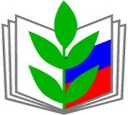 Сегодня без участия профсоюзов трудно вообще представитьдиалог между работниками и работодателями.                                                                                                                                                                     В.В.ПутинНаши проекты:- «Заемные средства членам Общероссийского Профсоюза образования от Верх-Исетской районной организации»;-«Материальная помощь членам Профсоюза»;-«Оздоровление в санаториях»: санаторий «Юбилейный» по льготной цене (7500), санаторий «Бодрость» (18000);-«Психологическая гостиная» - встречи с лучшими психологами  коллективов образовательных учреждений в виде тренингов по вопросам стрессов, педагогического выгорания;-«Юридическая консультация» - 2 раза в месяц по пятницам юрист бесплатно ответить на вопросы законодательства, запись по телефону 89002067237;-«Народное творчество» -творческие мастер классы 2 раза в месяц по субботам в офисе Верх-Исетского Профсоюза, по понедельникам в образовательных учреждениях по предварительным заявкам;-«Спортивные танцы»- 2 раза в неделю на базе МАОУ СОШ № 48, вторник, пятница с 18.30;-«Профсоюзный туризм»- входит 2 подроекта: «Образовательный туризм», «Выходные с профсоюзом» предлагает экскурсии по Свердловской области и за ее пределами;- «В театр с профсоюзом»- посещение театров г. Екатеринбурга по профсоюзной льготе;-Аквапарк «Лимпопо»- посещение коллективное и семейное по льготной стоимости.Информацию о профсоюзных мероприятиях можно получит в социальной сети  https://vk.com/public205104237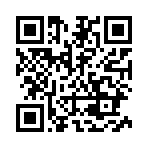 НАШИ КОНТАКТЫ: Адрес: 620014, г.Екатеринбург, ул.Уктусская, 10, офис 107 E-mail: viprof@mail.ru Сайт: www.viprof.edusite.ru 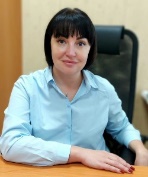 ПРЕДСЕДАТЕЛЬКАМАЛОВА НАТАЛЬЯ ИЛХАНОВНА(89505557751)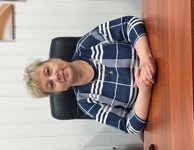 СПЕЦИАЛИСТ ПО ОРГАНИЗАЦИОННЫМ ВОПРОСАМАЛЬКАНОВА ЮЛИЯ        БОРИСОВНА  (89002067237)